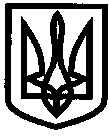 УКРАЇНАУПРАВЛІННЯ ОСВІТИІЗЮМСЬКОЇ МІСЬКОЇ РАДИХАРКІВСЬКОЇ ОБЛАСТІНАКАЗ30.10.2019											№ 417На виконання наказу Міністерства освіти і науки України від 28.09.2017 № 1324 стосовно затвердження Плану заходів щодо посилення протипожежного та техногенного захисту об’єктів, листа Департаменту науки і освіти Харківської обласної державної адміністрації від 16.10.2019 №01-32/4796 щодо забезпечення протипожежного захисту об’єктів з масовим перебуванням людейНАКАЗУЮ:1. Керівникам закладів освіти Ізюмської міської ради Харківської області провести додаткові заходи щодо посилення контролю за організацією пожежної та техногенної безпеки, а саме:2. Контроль за виконанням даного наказу залишаю за собою.Начальник  управління освіти				О.В. БезкоровайнийНестеров, 2-12-20РєпінаПро впровадження додаткових заходів щодо посилення контролю за пожежною та техногенною безпекою     в    закладах    освіти№п/пНазва заходуТерміни проведеняВідповідальний1Посилити контроль за дотриманням протипожежного режиму в закладах.Протягом рокуКерівники закладів освіти, завгоспи2Здійснити аналіз стану виконання заходів з питань пожежної безпеки                                                                                                                                                                                                                                                                                                                                                                                                                                                                                                                                                                                                             До 15.11.2019 Керівники закладів освіти, завгоспи3Здійснити перевірку на працездатність внутрішніх систем протипожежного водогону. Провести їх технічне обслуговування (ремонт) та укомплектувати пожежні крани рукавами, стволамиДо 15.11.2019 Завгоспи4Здійснити перевірку на працездатність зовнішніх джерел протипожежного водопостачання (пожежні гідранти, водойми, резервуари). Провести їх технічне обслуговування (ремонт), заповнення водоюДо 15.11.2019 Завгоспи5Провести розрахунки необхідної кількості первинних засобів пожежогасіння. До 01.09.2020 Керівники закладів освіти, завгоспи6Провести технічне обслуговування наявних вогнегасниківДо 01.09.2020 Керівники закладів освіти, начальник господарської групи7Провести вогнезахисну обробку дерев’яних та конструкцій  горищних приміщень підвідомчих об’єктівДо 01.09.2020 Керівники закладів освіти, начальник господарської групи8Заборонити використання матеріалів, на яких відсутні показники щодо пожежної небезпеки для оздоблення шляхів евакуаціїПостійноКерівники закладів освіти9Заборонити використання відкритого вогню, тютюнопаління у приміщеннях і на території закладів освітиПостійноКерівники закладів освіти10Забезпечити відключення електроустановок та електроприладів (крім холодильників) у всіх приміщеннях (незалежно від їх призначення, які після закінчення робіт замикаються і не контролюютьсяПостійноКерівники  закладів освіти, завгоспи11Провести додаткові протипожежні інструктажі з учасниками освітнього процесу з питань:- порядку куріння та користування відкритим вогнем;- користування електропобутовими приладами;- зачинення приміщень після роботи;- евакуації на випадок пожежі;- надання першої допомоги при переломах, струсах, запамороченнях, опіках, обмороженняхЛистопад 2019 Керівники закладів освіти, завгоспи12Перевірити наявність інструкцій з пожежної та техногенної безпеки на об’єктах, за необхідності опрацювати нові інструкції або переглянути та доповнити чинні.Листопад 2019Керівники закладів освіти, завгоспи